һигеҙенсе  март ауыл советы                                                   Совет сельского поселения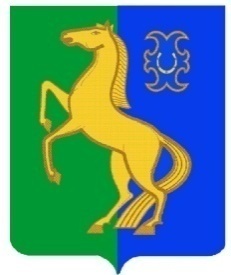    ауыл билəмəhе советы                                                         Восьмомартовский сельсоветмуниципаль районының                                                               муниципального района      Йəрмəĸəй  районы                                                                       Ермекеевский районБашkортостан Республиĸаhы                                                  Республики Башкортостан           ҠАРАР                                               № 92                                    РЕШЕНИЕ    31 май  2021 й.                                                                                       31 мая   2021 гОб утверждении исполнении бюджетасельского поселения Восьмомартовский сельсоветмуниципального района Ермекеевский районРеспублики Башкортостан за 2020 год.   На основании ст. 264.5, 264.6 бюджетного кодекса Российской Федерации , Устава сельского поселения Восьмомартовский  сельсовет муниципального района Ермекеевский район Республики Башкортостан, Совет сельского поселения Восьмомартовский сельсовет муниципального района Ермекеевский район Республики БашкортостанРЕШИЛ:1. Утвердить отчет об исполнении бюджета сельского поселения Восьмомартовский сельсовет муниципального района Ермекеевский район Республики Башкортостан за 2020 год .2. Настоящее решение разместить на официальном сайте сельского поселения Восьмомартовский сельсовет муниципального района Ермекеевский район Республики Башкортостан.3. Контроль выполнения настоящего решения возложить на постоянную комиссию по бюджету ,налогам и вопросам собственности (Хамидуллина Ф.К)Глава сельского поселенияВосьмомартовский сельсовет                                   А.З.Латыпова